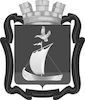 СОВЕТ ДЕПУТАТОВГОРОДСКОГО ПОСЕЛЕНИЯ КАНДАЛАКША КАНДАЛАКШСКОГО МУНИЦИПАЛЬНОГО РАЙОНАПЯТОГО СОЗЫВАР Е Ш Е Н И Е от 26 июля 2022 года 										№ 274О внесении изменений в Положение о муниципальном контроле в сфере благоустройства на территории муниципального образования городское поселение Кандалакша Кандалакшского района утвержденное решением Совета депутатов городского поселения Кандалакша Кандалакшского района от 15.10.2021 № 168В соответствии с Федеральным законом от 31.07.2020 № 248-ФЗ «О государственном контроле (надзоре) и муниципальном контроле в Российской Федерации», Федеральным законом от 11.06.2021 № 170-ФЗ «О внесении изменений в отдельные законодательные акты Российской Федерации в связи с принятием Федерального закона «О государственном контроле (надзоре) и муниципальном контроле в Российской Федерации», Жилищным кодексом Российской Федерации, Федеральным законом от 06.10.2003 № 131-ФЗ «Об общих принципах организации местного самоуправления в Российской Федерации», по результатам рассмотрения протеста прокуратуры города Кандалакша от 31.05.2022 № Прдр-20470015-374-22/-20470015, руководствуясь Уставом муниципального образования городское поселение Кандалакша Кандалакшского района Мурманской области,Совет депутатовгородского поселения КандалакшаКандалакшского муниципального районарешил:1.Внести изменения в Положение о муниципальном контроле в сфере благоустройства на территории муниципального образования городское поселение Кандалакша Кандалакшского района, утвержденное решением Совета депутатов городского поселения Кандалакша Кандалакшского района от 15.10.2021 № 168, изложив его в редакции, согласно приложению.2. Опубликовать настоящее решение в официальном издании органа местного самоуправления «Информационный бюллетень администрации муниципального образования Кандалакшский район» и разместить на официальном сайте муниципального образования городское поселение Кандалакша Кандалакшского муниципального района.3. Настоящее решение вступает в силу со дня его официального опубликования.Врип главы муниципального образования 		                                            Д.С. ГригорьевПриложение к решению Совета депутатовгородское поселение Кандалакша Кандалакшского муниципального района от 26 июля 2022г. № 274Изменения в текст Положения о муниципальном контроле в сфере благоустройства на территории муниципального образования городское поселение Кандалакша Кандалакшского района 1. Пункт 16 Положения о муниципальном контроле в сфере благоустройства на территории муниципального образования городское поселение Кандалакша Кандалакшского района изложить в следующей редакции:В случае наличия у контрольного (надзорного) органа сведений о готовящихся нарушениях обязательных требований или признаках нарушений обязательных требований и (или) в случае отсутствия подтвержденных данных о том, что нарушение обязательных требований причинило вред (ущерб) ценностям, контрольный (надзорный) орган объявляет контролируемому лицу предостережение о недопустимости нарушения обязательных требований и предлагает принять меры по обеспечению соблюдения обязательных требований.Предостережение о недопустимости нарушения обязательных требований объявляется и направляется контролируемому лицу в порядке, предусмотренном Федеральным законом, и должно содержать указание на соответствующие обязательные требования, предусматривающий их нормативный правовой акт, информацию о том, какие конкретно действия (бездействие) контролируемого лица могут привести или приводят к нарушению обязательных требований, а также предложение о принятии мер по обеспечению соблюдения данных требований и не может содержать требования представления контролируемым лицом сведений и документов. В предостережении о недопустимости нарушения обязательных требований в том числе указывается: а) наименование юридического лица, адрес его места нахождения, либо фамилия, имя, отчество (при наличии) индивидуального предпринимателя или физического лица, адрес места жительства; б) обязательные требования, предусматривающий их нормативный правовой акт, информация о том, какие действия (бездействие) поднадзорного лица могут привести или приводят к нарушению обязательных требований, а также предложение о принятии мер по обеспечению соблюдения данных требований. Контролируемое лицо вправе в течение 10 рабочих дней со дня получения предостережения подать в контрольный (надзорный) орган возражение в отношении указанного предостережения.  В возражении контролируемым лицом указываются:  а) наименование юридического лица, либо фамилия, имя, отчество (при наличии) индивидуального предпринимателя или гражданина, а также номер контактного телефона, адрес электронной почты и почтовый адрес, по которым должен быть отправлен ответ контролируемому лицу; б) дата и номер предостережения, направленного в адрес контролируемого лица; в) обоснование позиции в отношении указанных в предостережении действий (бездействия) контролируемого лица, которые приводят или могут привести к нарушению обязательных требований,г) личную подпись и дату. Возражения направляются контролируемым лицом в электронной форме на адрес электронной почты контрольного (надзорного) органа, либо в бумажном виде почтовым отправлением или иными указанными в предостережении способами. Контрольный (надзорный) орган в течение 20 рабочих дней со дня регистрации возражения: 1) обеспечивает объективное, всестороннее и своевременное рассмотрение возражения, в случае необходимости – с участием контролируемого лица, направившего возражение, или его уполномоченного представителя; 2) при необходимости запрашивает документы и материалы в государственных органах, органах местного самоуправления; 3) по результатам рассмотрения возражения принимает меры, направленные на восстановление или защиту нарушенных прав и законных интересов контролируемого лица. Повторное направление возражения по тем же основаниям не допускается.Поступившее в контрольный (надзорный) орган возражение по тем же основаниям подлежит оставлению без рассмотрения, о чем контролируемое лицо уведомляется посредством направления соответствующего уведомления на адрес электронной почты или иным доступным и соответствующим требованиям законодательства способом. По результатам рассмотрения возражения контрольный (надзорный) орган принимает одно из следующих решений: 1) удовлетворяет возражение в форме отмены объявленного предостережения; 2) отказывает в удовлетворении возражения. Мотивированный ответ о результатах рассмотрения возражения направляется контролируемому лицу, подавшему возражение, не позднее дня, следующего за днем принятия решения, в письменной форме и по его желанию в электронной форме.  2. Пункт 22 Положения о муниципальном контроле в сфере благоустройства на территории муниципального образования городское поселение Кандалакша Кандалакшского района изложить в следующей редакции:Основанием для проведения контрольных (надзорных) мероприятий в отношении граждан, юридических лиц и индивидуальных предпринимателей, проводимых с взаимодействием с контролируемыми лицами, является: а) наличие у контрольного (надзорного) органа сведений о причинении вреда (ущерба) или об угрозе причинения вреда (ущерба) охраняемым законом ценностям либо выявление соответствия объекта контроля параметрам, утвержденным индикаторами риска нарушения обязательных требований, или отклонения объекта контроля от таких параметров, предусмотренных нормативными правовыми актами, принятыми в соответствии с частью 10 статьи 23 Федерального закона № 248-ФЗ; б) поручение Президента Российской Федерации, поручение Правительства Российской Федерации о проведении контрольных мероприятий в отношении конкретных контролируемых лиц; в) требование прокурора о проведении контрольного (надзорного) мероприятия в рамках надзора за исполнением законов, соблюдением прав и свобод человека и гражданина по поступившим в органы прокуратуры материалам и обращениям; г) по истечение срока исполнения контролируемым лицом решения, принятого в соответствии с пунктом 1 части 2 статьи 90 Федерального закона № 248-ФЗ, либо при представлении контролируемым лицом до истечении указанного срока документов и сведений, представление которых установлено указанным решением, либо в случае получения информации в рамках наблюдения за соблюдением обязательных требований контрольный (надзорный) орган оценивает исполнение решения на основании представленных документов и сведений, полученной информации. Если указанные документы и сведения контролируемым лицом не представлены или на их основании либо на основании информации, полученной в рамках наблюдения за соблюдением обязательных требований (мониторинга безопасности), невозможно сделать вывод об исполнении решения, контрольный (надзорный) орган оценивает исполнение указанного решения путем проведения одного из контрольных (надзорных) мероприятий, предусмотренных пунктами 1 - 6 части 2 статьи 56 настоящего Федерального закона. В случае, если проводится оценка исполнения решения, принятого по итогам выездной проверки, допускается проведение выездной проверки.3. Пункт 25 Положения о муниципальном контроле в сфере благоустройства на территории муниципального образования городское поселение Кандалакша Кандалакшского района изложить в следующей редакции:Индивидуальный предприниматель, гражданин, являющиеся контролируемыми лицами, вправе в соответствии с частью 8 статьи 31 Закона № 248-ФЗ представить в контрольный (надзорный) орган информацию о невозможности присутствия при проведении контрольного (надзорного) мероприятия, в связи с чем проведение контрольного (надзорного) мероприятия переносится контрольным (надзорным) органом на срок, необходимый для устранения обстоятельств, послуживших поводом для данного обращения индивидуального предпринимателя, гражданина в контрольный (надзорный) орган. Информация должна содержать:а) описание обстоятельств непреодолимой силы и их продолжительность;б) сведения о причинно-следственной связи между возникшими обстоятельствами непреодолимой силы и невозможностью либо задержкой присутствия при проведении контрольного (надзорного) мероприятия;в) указание на срок, необходимый для устранения обстоятельств, препятствующих присутствию при проведении контрольного (надзорного) мероприятия. Документами, подтверждающими наличие уважительных причин невозможности присутствовать при проведении контрольного (надзорного) мероприятия, являются: а) листок нетрудоспособности; б) документы, подтверждающие период прохождения медицинского освидетельствования при призыве на военную службу, военных сборов или участия в мероприятиях, связанных с подготовкой к военной службе; в) документы, подтверждающие период участия в осуществлении правосудия в качестве присяжного или арбитражного заседателя; г) документы, подтверждающие вызов в органы дознания, предварительного следствия, прокуратуры, суд или налоговый орган в качестве свидетеля, потерпевшего, эксперта, специалиста, переводчика или понятого; д) документы, подтверждающие факты пожара, аварий систем водоснабжения, отопления и чрезвычайных, непредотвратимых обстоятельств (пожар, наводнение, ураган, землетрясение), препятствующие явке;е) документы, подтверждающие факты противоправных действий третьих лиц, препятствующие явке; ж) документы, подтверждающие смерть близких родственников (свидетельство о смерти и документы, подтверждающие родство); з) документы, подтверждающие выезд из места постоянного проживания в связи с обучением в организациях, осуществляющих образовательную деятельность, по очно-заочной и заочной формам обучения. При предоставлении указанной информации с подтверждающими документами проведение контрольного (надзорного) мероприятия переносится на срок, необходимый для устранения обстоятельств, послуживших поводом для данного обращения контролируемого лица. 4. Пункт 33 Положения о муниципальном контроле в сфере благоустройства на территории муниципального образования городское поселение Кандалакша Кандалакшского района изложить в следующей редакции:По окончании проведения контрольного (надзорного) мероприятия предусматривающего взаимодействие с контролируемым лицом, составляется акт контрольного (надзорного) мероприятия. В случае, если по результатам проведения такого мероприятия выявлено нарушение обязательных требований, в акте указывается факт его устранения, каким  нормативным правовым актом  и его структурной единицей установлено. В случае устранения выявленного нарушения до окончания проведения контрольного (надзорного) мероприятия предусматривающего взаимодействие с контролируемым лицом  в акте указывается факт его устранения. Документы, иные материалы, являющиеся доказательствами нарушения обязательных требований, должны быть приобщены к акту.  Оформление акта производится в день окончания проведения такого мероприятия, если иной порядок оформления акта не установлен Правительством Российской Федерации. Акт контрольного (надзорного) мероприятия, проведение которого было согласовано органами прокуратуры, направляется в органы прокуратуры посредством внесения сведений в Единый реестр контрольных (надзорных) мероприятий непосредственно после его оформления в течении одного дня с момента составления, согласно Постановлению Правительства РФ от 16.04.2021 № 604. 5. Пункт 37 Положения о муниципальном контроле в сфере благоустройства на территории муниципального образования городское поселение Кандалакша Кандалакшского района изложить в следующей редакции:В случае выявления при проведении контрольного мероприятия нарушений обязательных требований контролируемым лицом Инспектор в пределах полномочий, предусмотренных законодательством Российской Федерации, обязан: а) выдать после оформления акта контрольного (надзорного) мероприятия контролируемому лицу предписание об устранении выявленных нарушений с указанием разумных сроков их устранения и (или) о проведении мероприятий по предотвращению причинения вреда (ущерба) охраняемым законом ценностям; б) незамедлительно принять предусмотренные законодательством Российской Федерации меры по недопущению причинения вреда (ущерба) охраняемым законом ценностям или прекращению его причинения и по доведению до сведения граждан, организаций любым доступным способом информации о наличии угрозы причинения вреда (ущерба) охраняемым законом ценностям и способах ее предотвращения в случае, если при проведении контрольного мероприятия установлено, что деятельность гражданина, организации, владеющих и (или) пользующихся объектом контроля, представляет непосредственную угрозу причинения вреда (ущерба) охраняемым законом ценностям или что такой вред (ущерб) причинен; в) при выявлении в ходе контрольного (надзорного) мероприятия признаков преступления или административного правонарушения направить соответствующую информацию в государственный орган в соответствии со своей компетенцией или при наличии соответствующих полномочий принять меры по привлечению виновных лиц к установленной законом ответственности;г) принять меры по осуществлению контроля за устранением выявленных нарушений обязательных требований, предупреждению нарушений обязательных требований, предотвращению возможного причинения вреда (ущерба) охраняемым законом ценностям, при неисполнении предписания в установленные сроки принять меры по обеспечению его исполнения вплоть до обращения в суд с требованием о принудительном исполнении предписания, если такая мера предусмотрена законодательством;д) рассмотреть вопрос о выдаче рекомендаций по соблюдению обязательных требований, проведении иных мероприятий, направленных на профилактику рисков причинения вреда (ущерба) охраняемым законом ценностям. 6. Пункт 38 Положения о муниципальном контроле в сфере благоустройства на территории муниципального образования городское поселение Кандалакша Кандалакшского района изложить в следующей редакции:Указанный в предписании срок устранения нарушения может быть отсрочен на срок до одного года на основании ходатайства лица, которому выдано предписание об устранении нарушения законодательства, решением контрольного (надзорного) органа, в случае наличия документально подтвержденных оснований необходимости продления срока устранения выявленного нарушения. В случае невозможности устранения нарушения в установленный срок лицо, которому выдано предписание об устранении выявленных нарушений законодательства, не позднее указанного в предписании срока устранения нарушения вправе направить Инспектору, выдавшему данное предписание, ходатайство о продлении указанного в предписании срока устранения нарушения законодательства. К ходатайству прилагаются документы, подтверждающие принятие в установленный срок нарушителем мер, необходимых для устранения правонарушения. Ходатайство о продлении срока исполнения предписания рассматривается Инспектором, вынесшим данное предписание, в течение трех рабочих дней с момента поступления. В случае отсутствия инспектора контрольного (надзорного) органа, вынесшим данное предписание, вопросы передаются на рассмотрение иного должностного лица контрольного (надзорного) органа в порядке, установленном контрольным (надзорным) органом.  По результатам рассмотрения ходатайства выносится определение об удовлетворении ходатайства и продлении срока исполнения предписания или об отклонении ходатайства и оставлении срока устранения нарушения законодательства без изменения. В определении об отклонении ходатайства указываются причины, послужившие основанием для отклонения ходатайства. Копия вынесенного определения по результатам рассмотрения ходатайства вручается контролируемому лицу либо направляется ему заказным почтовым отправлением с уведомлением о вручении. При наличии согласия контролируемого лица на осуществление взаимодействия в электронной форме в рамках муниципального контроля копия вынесенного определения по результатам рассмотрения ходатайства может быть направлена в форме электронного документа, подписанного усиленной квалифицированной электронной подписью лица, составившего данный акт, руководителю, иному должностному лицу или уполномоченному представителю юридического лица, индивидуальному предпринимателю, гражданину, его уполномоченному представителю. 